СЛУЖБЕНИ ЛИСТ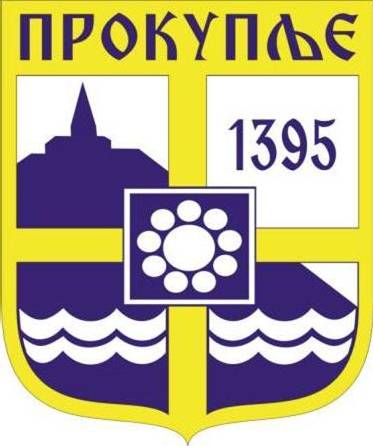 ГРАДА ПРОКУПЉА1 РЕПУБЛИКА СРБИЈАГРАД ПРОКУПЉЕГРАДСКА УПРАВАБрој:110-10/23-01Датум: 27.04. 2023. ГодинеНа основу члана 14. став 1. Закона о безбедности и здрављу на раду („Службени Гласник РС“ бр. 101/05, 91/15 и 113/17- др. закон), а у вези са чланом 138 тачка 16 Закона о запосленима у аутономним покрајинама и јединицама локалне самоуправе („Службени Гласник РС“ бр. 21/16, 113/17, 95/18, 114/21, 113/17- др.закон, 95/18- др.закон, 86/19- др. закон, 157/20- др.закон и 123/21- др. закон), дана 27.04.2023. године, Начелник Градске управе града Прокупља доносиПРАВИЛНИКО НАЧИНУ И ПОСТУПКУ ПРОВЕРЕ АЛКОХОЛИСАНОСТИ И/ИЛИ УТИЦАЈА ДРУГИХ ОПОЈНИХ СРЕДСТАВА ЗАПОСЛЕНИХ У ГРАДСКОЈ УПРАВИ ГРАДА ПРОКУПЉАI УВОДНЕ ОДРЕДБЕЧлан 1.Правилником о начину и поступку провере алкохолисаности и/или утицаја других опојних средстава запослених у Градској управи града Прокупља (у даљем тексту: Правилник) уређује се начин и поступак провере присуства алкохола и других психоактивних супстанци у организму запослених у Градској управи града Прокупља у току радног времена, ради заштите запослених и странака од опасности коју може изазвати лице под дејством истих, како себи тако и другима, а све у циљу спречавања настанка штете по лица и имовину.Правилником се такође уређује начин и поступак упућивања запосленог у надлежну здравствену установу ради тестирања на присуство других средстава зависности (опијата) у организму. Термини изражени у овом Правилнику у граматичком мушком роду подразумавају природни мушки и женски род лица на која се односе.Члан 2.Запосленима у смислу одредаба овог Правилника сматрају се запослени у Градској управи града Прокупља, као и друга лица која обављају послове у пословним просторијама Градске управе (извођачи радова, студенти на стручној пракси, волонтери, као и сва друга лица која по било ком основу обављају рад у просторијама Градске управе).Члан 3.Запосленима је забрањено уношење/конзумирање алкохолних пића и других опојних средстава у било ком облику у пословним просторијама Градске управе и другим просторима где обављају рад.Забрањен је долазак на рад и присуство на радном месту у алкохолисаном стању или под дејством других опојних средстава у току радног времена.Под алкохолисаним стањем, у смислу Правилника, подразумева се присуство алкохола у организму у вредности већој од 0,00 %.Члан 4.Начелник Градске управе, као и руководиоци ужих унутрашњих јединица дужни су да:не дозволе почетак рада, односно, одмах прекину започети рад запосленом када постоји сумња да су под утицајем алкохола или других опојних средстава;спрече уношење и употребу алкохола или других опојних средстава за време рада, односно наложе уклањање истих уколико у контроли буде утврђено њихово присуство у пословним просторијама Градске управе;удаље са рада, из радних просторија и радне околине запосленог који је под утицајем алкохола или других опојних средтсава.II НАЧИН И ПОСТУПАК УТВРЂИВАЊА ПРИСУТНОСТИ АЛКОХОЛА  У ОРГАНИЗМУ ЗАПОСЛЕНИХЧлан 5.Провера присутности алкохола у организму запосленог се врши коришћењем мерног уређаја (алкометра, дрегера) којим се брзо, поуздано, хигијенски и прецизно врши мерење концентрације алкохола у даху, чији се резултати могу користити као доказ на суду.Мерни уређај из става 1. овог члана подлеже калибрацији како би се обезбедила његова тачност и приказивање резултата тестова, а коју врши Градска управа града Прокупља.Калибрација (баждарење) се врши по препоруци произвођача на шест месеци, уколико апарат сам не прикаже на екрану да је исту потребно извршити раније.Проверу алкохолисаности запослених, односно проверу присуства алкохола у крви запосленог врши Комисија за алкотестирање (у даљем тексту: Комисија), коју образује начелник Градске управе.Комисију чини три члана (председник Комисије и два члана). Комисија може бити образована као стална комисија на период од 4 (четири) године, или се образује по потреби.Један члан Комисије обавезно мора бити обучен за руковање алко- тест уређајем, односно за коришћење других средстава или апарата којима се врши провера да ли је лице под дејством алкохола или других опојних средстава.Комисија, по захтеву начелника Градске управе, врши проверу алкохолисаности запосленог Градске управе, коме је наложено алкотестирање или су одређени за превентивну проверу алкохолисаности.Члан 6.Поступак провере на присуство алкохола се врши:по достављеном обавештењу непосредног руководиоца запосленог Начелнику Градске управе, у случају постојања сумње или сазнања да је запослени под дејством алкохола;по налогу Начелника Градске управе, када добије обавештење из тач. 1 овог члана или поступа самоиницијативно;када запослени својим понашањем видно оставља утисак да је под утицајем алкохола или опјних средстава;када се запослени затекне на радном месту да конзумира алкохол;у случају повреде на раду или инцидента на раду, ако постоји сумња да је повреда или инцидент последица употребе алкохола;у другим случајевима када се процени да је понашање запосленог узроковано употребом алкохола.Члан 7.Превентивна провера алкохолисаности спроводи се најмање два пута годишње на основу акта о спровођењу превентивне провере запослених у Градској управи, који доноси начелник Градске управе на предлог запосленог на пословима безбедности и здравља на раду запослених.Запослени који ће бити подвргнути превентивној провери из става 1. овог члана одређују се методом простог случајног узорка.Начелник Градске управе је у обавези да по доласку Комисије и добијању обавештења о превентивној провери изда налог и обезбеди услове за проверу запослених који буду изабрани.Члан 8.У случају постојања сумње или сазнања да је неко од запослених у алкохолисаном стању, непосредни руководилац запосленог је дужан да без одлагања о томе обавести Начелника Градске управе. Обавештење се упућује непосредно усменим путем, телефонски или слањем обавештења електронском поштом. Начелник Градске управе, по добијању обавештења из става 1. овог члана, без одлагања:позива запосленог и издаје писани налог да се изврши провера присуства алкохола у крви запосленог, који уручује одмах запосленом упућује истовремено захтев Комисији да изврши проверу присуства алкохола у организму запосленог. Захтев се може упутити непосредно, телефонски или путем електронске поште.Поступање из става 2. овог члана може иницирати сам начелник Градске управе, без обавештења непсоредног руководиоца (нпр. када у непосредном сусрету са запосленим посумња на алкохолисаност запосленог, види запосленог да конзумира алкохол, добије обавештење о понашању или поступању запосленог, телефонским или другим путем од руководиоца, другог запосленог или странке и др.).Након извршене провере присуства алкохола у организму, Комисија ће сачинити записник о извршеном алкотестирању (у даљем тексту: Записник) у четири примерка. Један примерак задржава лице задужено за безбедност и здравље на раду, а остали примерци се достављају запосленом, непосредном руководиоцу запосленог и начелнику Градске управе.Члан 9.Запослени коме је дат налог за алкотестирање из члана 8. овог Правилника, дужан је да се подвргне провери на присуство алкохола у организму у складу са датим налогом, у противном чини тежу повреду дужности из радног односа.Провера се обавезно врши у присуству непосредног руководиоца запосленог који се проверава или лица које одреди начелник Градске управе.Члан 10.У случају повреде на раду, инцидента у коме учествује један или више запослених или другог понашања које може довести или има за последицу ремећење процеса рада, наношење материјалне штете, угрожавање живота или здравља, како самог запосленог учесника догађаја/инцидента, тако и других запослених и странака, непосредни руководилац запосленог коме се такво понашање пријави или начелник Градске управе, без одлагања предузима радње из члана 8. овог Правилника везане за утврђивање алкохолисаности запосленог.Уколико у ситуацијама из става 1. овог члана, учествују запослени и из других градских управа или стручних служби органа Града, начелник Градске управе, без одлагања обавештава телефонским путем или путем електронске поште, руководиоца Градске управе или стручних служби органа града чији запослени су учесници конкретног догађаја или инцидента како би се благовремено предузеле све неопходне радње везане за алкотестирање у скаду са овим правилником и општим актима градских управа или стручних служби органа града.Члан 11.Резултати провере алкохолисаности могу се користити у поступку утврђивања дисциплинске одговорности запосленог.Члан 12.У случају да запослени одбије проверу присуства алкохола у организму, начелник Градске управе на основу сачињеног записника Комисије о одбијању алкотестирања  издаје налог за алкотестирање запосленог у надлежној здравственој установи.Запослени је у обавези да се, у року од једног сата од добијања налога из става 1. овог члана, јави надлежној здравственој установи ради провере присуства алкохола у организму.Провера из става 2.овог члана обавезно се врши у присуству једног члана Комисије и непосредног руководиоца запосленог, односно лица које одреди начелник Градске управе.У случају да запослени одбије да поступи по налогу из става 1. овог члана, и не обави проверу у надлежној здравственој установи, сматраће се да је под утицајем алкохола, чиме чини тежу повреду дужности из радног односа. Налаз о извршеном контролном алкотестирању од стране надлежне здравствене установе са уписаним датумом и временом давања крви доставља се Комисији која налаз прилаже уз записник и прослеђује га начелнику Градске управе ради предузимања мера због учињене теже повреде дужности из радног односа.Провера у здравственој установи се врши обавезно у случају тешких повреда или материјалне штете која је последица понашања запосленог.Члан 13.У случају да запослени искаже сумњу у тачност мерења присуства алкохола у организму, може, у року од једног сата од завршетка провере од стране Комсије да се јави надлежној здравственој установи ради провере присуства алкохола у организму, о свом трошку. Почетним сатом за рачунање рока из става 1. овог члана сматра се време које је уписано у записник Комисије као време завршеног тестирања.Уколико запослени добије доказ да не постоји присуство алкохола у крви исти доставља Комсији која га прилаже уз записник и доставља начелнику Градске управе.II НАЧИН И ПОСТУПАК ПРОВЕРЕ ПРИСУСТВА ДРУГИХ ОПОЈНИХ СРЕДСТАВА У ОРГАНИЗМУ ЗАПОСЛЕНОГ Члан 14.Провера присуства других опојних средстава у организму запослених врши се у случају сумње да је запослени под дејством психоактивних супстанци.Провера из става 1. овог члана, врши се у надлежној здравственој установи, по налогу Начелника Градске управе и то у року од 24 часа од дана када је запосленом уручен налог за упућивање запосленог у надлежну здравствену установу ради  провере присуства опојних средстава у организму.Налог из става 2. овог члана запосленом уручује Начелник Градске управе у присуству непосредног руководиоца запосленог или лица које одреди Начелник Градске управе, уз обавезно навођење датума и времена уручења, потписа запосленог и присутног лица.Запослени је дужан да се јави у наслежну здравствену установу у року утврђеном ставом 2.овог члана, у противном чини тежу повреду дужности из радних односа.Запослени је дужан да Начелнику Градске управе достави резултате тестирања, у року од 24 часа од уручења истих.Трошкови провере падају на терет послодавца, осим у случају потврђеног присуства психоактивних супстанци у организму запосленог, када се трошкови рефундирају од запосленог.Члан 15.У случају да запослени одбије налог Начелника Градске управе да приступи провери присуства психоактивних супстанци у организму, чини тежу повреду дужности из радног односа и подлеже дисциплинској одговорности.Одредбе овог правилника које се односе на начин и поступак утврђивања присутности алкохола у организму запослених сходно се примењују и у поступку утврђивања присуства других психоактивних супстанци у организму запослених.IV ПОСТУПАК СА ЗАПОСЛЕНИМ КОД КОГА СЕ УТВРДИ ПРИСУСТВО АЛКОХОЛА ИЛИ ДРУГИХ ОПОЈНИХ СРЕДСТАВАЧлан 16.Уколико се алкотестирањем или провером у надлежној здравственој установи утврди присуство алкохола у организму у вредностима већим од дозвољених односно прописаних одредбама члана 2. овог Правилника, или се утврди присуство других опојних средстава, Начелник Градске управе је дужан да запосленог привремено удаљи са рада.У случају да запослени који је привремено удаљен са рада, одбије да напусти радно место, лице за безбедност и здравље на раду или запослени на пословима обезбеђења позивају надлежну полицијску управу Министарства унутрашњих послова ради асистенције.Против запосленог који је привремено удаљен са рада у смислу става 1. овог члана Начелник Градске управе покреће дисциплински поступак у складу са општим актом којим је регулисана дисциплинска одговорност за запослене у Градској управи.V  ЗАВРШНЕ ОДРЕДБЕЧлан 17.На све што није регулисано овим Правилником примењују се одредбе Закона о безбедности и здрављу на раду и прописи донети на основу истог закона.Послодавац је дужан да обезбеди да сви буду упознати са садржином овог Правилника.Члан 18.Овај Правилник ступа на снагу осмог дана од дана објављивања у „Службеном листу града Прокупља“, а објављује се и на огласној табли Градске управе града Прокупља.НАЧЕЛНИК         ГРАДСКЕ УПРАВЕ ГРАДА ПРОКУПЉАНевена Јовић                                                   С а д р ж а ј1. Правилник о начину и поступку провере алкохолисаности и/или утицаја дургих опојних средстава запослених у Градској управи града Прокупља 1.....6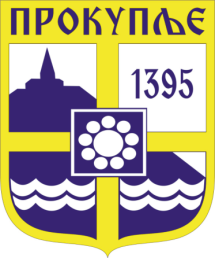    Издавач: Скупштина Грaда  Прокупља  Лист уредио Светлана Маслаковић                                       Главни и одговорни уредник: Секретар Скупштине Града  Прокупља  Александра ВукићевићГОДИНА XVБрој 21Прокупље27. Април2023.годинеЛист излази према потребиГодишња претплата: 1.000 дин.Цена овог броја износи: 40 дин.Рок за рекламацију: 10 дана